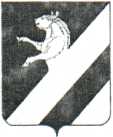 РОССИЙСКАЯ ФЕДЕРАЦИЯ
КРАСНОЯРСКИЙ КРАЙ
АЧИНСКИЙ РАЙОНАДМИНИСТРАЦИЯ ТАРУТИНСКОГО СЕЛЬСОВЕТАРАСПОРЯЖЕНИЕ12.10.2018	№ 92-РО внесении изменений в план- график на 2018 год для нужд администрации Тарутинского сельсовета Ачинского района Красноярского краяВ соответствии с Федеральным законом от 05.04.2013 № 44-ФЗ «О контрактной системе в сфере закупок товаров, работ, услуг для обеспечения государственных и муниципальных нужд», совместным приказом Минэкономразвития России и Федерального казначейства «Об утверждении порядка размещения на официальном сайте Планов- графиков размещения заказа на поставки товаров, выполнение работ, оказание услуг для нужд заказчиков и формы планов графиков размещения заказа на поставки товаров, выполнение работ, оказание услуг для нужд заказчиков от 27.12.2011г. № 761/20н, Постановлением Правительства РФ от 05.06.2015г. № 554, «О требованиях к формированию, утверждению и ведению плана-графика закупок товаров, работ, услуг для обеспечения нужд субъекта Российской Федерации и муниципальных нужд, а также о требованиях к форме плана-графика закупок товаров, работ, услуг», руководствуясь статьями 30,32 Устава Тарутинского сельсовета Ачинского района Красноярского краяВнести изменение в план - график размещение заказов на поставку товаров, выполнения работ, оказание услуг на 2018 год для обеспечения нужд администрации Тарутинского сельсовета Ачинского района Красноярского края :–КБК 82204090310075090244 увеличить на 236215,0 руб. и считать в общей сумме 1094215,0 руб.Разместить информацию, план-график размещения заказов на поставки товаров, выполнение работ, оказание услуг для обеспечения государственных и муниципальных нужд на 2018 год в информационно-телекоммуникационной сети «Интернет» на официальном сайте: www,zakupki.gov.ru в срок не позднее 15 октября 2018 года.Опубликовать настоящее Распоряжение на официальном сайте на сайте МО Тарутинского сельсовета http:// tarutino.bdu.su.Контроль за исполнением Распоряжения оставляю за собой.       Распоряжение вступает в силу со дня его подписания.Глава Тарутинского сельсовета	       В.А.Потехин